Znak: ZOZ.V.010/DZP/72/23                                            Sucha Beskidzka dnia 18.09.2023r.        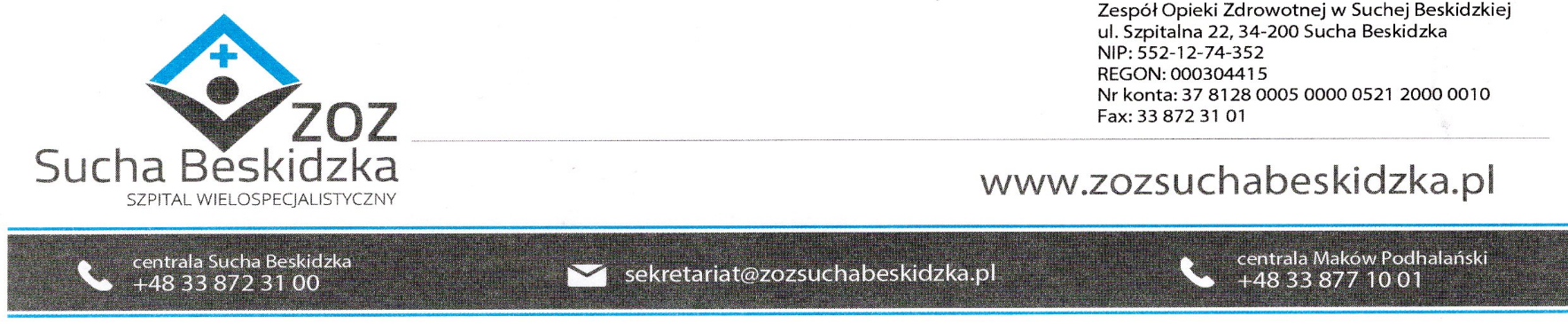 Dotyczy: Postepowania w trybie podstawowym na: Dostawa implantów do osteosyntezy i innych materiałów do zabiegów ortopedycznych IV postępowanie.Dyrekcja Zespołu Opieki Zdrowotnej w Suchej Beskidzkiej odpowiada na poniższe pytania:Czy Zamawiający zgada się na wyłączenie pkt 6 z pakietu nr 1 w związku z zaprzestaniem produkcji ?Odp. Proszę o wycenienie ostatnią cena i adnotację o zaprzestaniu produkcji pod pakietem.